Pricing Information 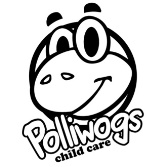 Starting November 2021*Non-Refundable Registration Fee $60/FamilyAFFORDABLEOUTSTANDING CARE*The weekly and daily rates include a 20% discount applied with the weekly auto-debit program.Pricing Information Starting November 2021Non-Refundable Registration Fee $60/FamilyAFFORDABLEOUTSTANDING CARE*For private pay families with multiple children, there will be a 10% tuition discount applied to the oldest child if all are enrolled for 5 days/week.Age of ChildWeekly Programs Daily Programs0 – 14 Months$280$94/Day15 – 23 Months$250$84/Day2 Years$220$74/Day3 Years$190$64/Day4 Years or Older$185$62/DayPLEASE UNDERSTAND – With both types of programs, daily and weekly, payment is due even when a child is out. Our budget is met on the basis of enrollment, not attendance.PLEASE UNDERSTAND – With both types of programs, daily and weekly, payment is due even when a child is out. Our budget is met on the basis of enrollment, not attendance.PLEASE UNDERSTAND – With both types of programs, daily and weekly, payment is due even when a child is out. Our budget is met on the basis of enrollment, not attendance.Age of ChildWeekly/DailyWithAuto-Debit Discount0 – 14 Months$350.00/$117$280/$9415 – 23 Months$312.50/$104$250/$842 Years$275.00/$92$220/$743 Years$237.50/$80$190/$644 Years or Older$231.25/$77$185/$62PLEASE UNDERSTAND – With both types of programs, daily and weekly, payment is due even when a child is out. Our budget is met on the basis of enrollment, not attendance.PLEASE UNDERSTAND – With both types of programs, daily and weekly, payment is due even when a child is out. Our budget is met on the basis of enrollment, not attendance.PLEASE UNDERSTAND – With both types of programs, daily and weekly, payment is due even when a child is out. Our budget is met on the basis of enrollment, not attendance.